Date: February 7, 2020Via Certified MailAMY KLAVITERCONSTELLATION NEWENERGY INC20 N WACKER DRIVE STE 2100CHICAGO IL 60606					RE:	Parental Guarantees						                                                           Constellation NewEnergy Inc                                                                       A-110036Dear Sir/Madam:	Please find under cover of this letter the financial instrument filed with the Commission on behalf of Constellation NewEnergy Inc because it is not acceptable.  Signature on the Parental Guarantee (Assistant Treasurer’s signature) must be notarizedPlease file the corrected security instrument with my office within 20 days of the date of this letter, preferably by overnight delivery to my office address listed above.  Should you have any questions pertaining to the above filing, please contact Jeff McCracken at jmccracken@pa.gov Sincerely,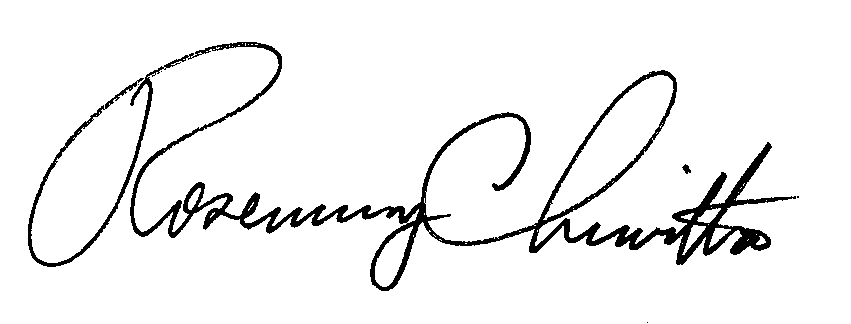 Rosemary ChiavettaSecretary of the CommissionRC:jbs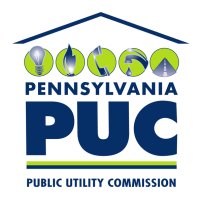  PUBLIC UTILITY COMMISSION400 NORTH STREET, KEYSTONE BUILDING, SECOND FLOORHARRISBURG, PENNSYLVANIA  17120IN REPLY PLEASE REFER TO OUR 